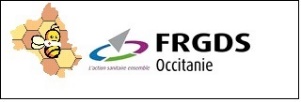 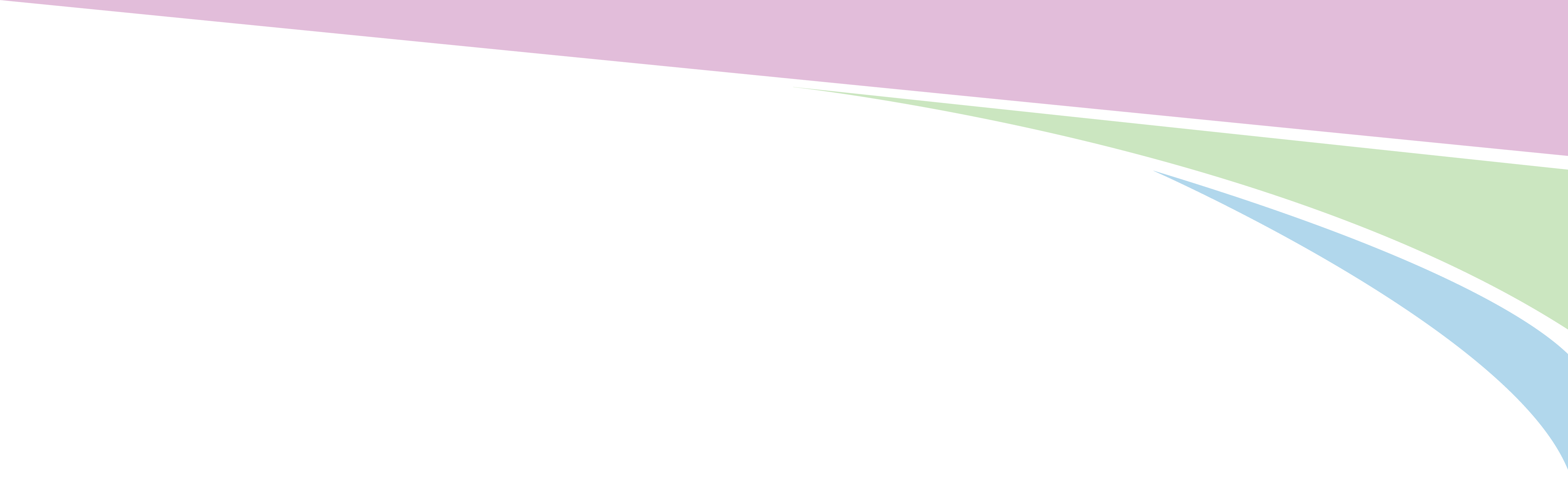 Fiche engagement de piégeage de printemps des frelons asiatiquesCette fiche est proposée aux apiculteurs et agents des collectivités.Je soussigné(e) : Nom :  Prénom :  Adresse (n° et voie) : 	 Code postal : 	Commune :	 Reconnais avoir pris connaissance du protocole de piégeage proposé et m’engage à en respecter toutes les prescriptions.